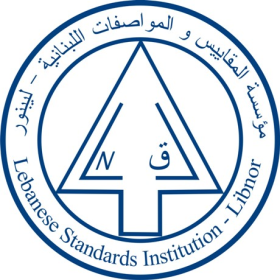 The Lebanese Standards InstitutionInvites you to attend the“Good Manufacturing practices”(مقدمة عن السلامة الغذائية و حسن ممارسة التصنيع)Training courseUnder the Food safety training programOffered by LIBNOR training center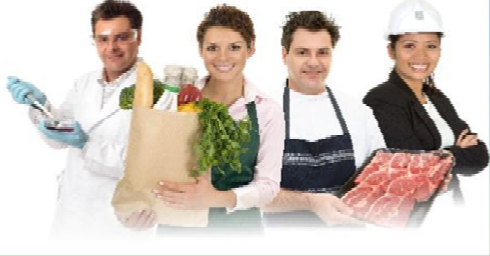 Date: 10-11 October 2017 Time: 9:00 A.M.  Till 15:00 P.M.Companies are invited to contact us to register nominated candidate ontraining@libnor.org